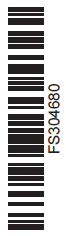 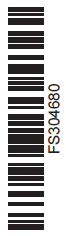 FIONA STANLEY HOSPITAL REFERRAL TO THEMOTHER AND BABY UNITWARD_______________________________DOCTOR_____________________________FIONA STANLEY HOSPITAL REFERRAL TO THEMOTHER AND BABY UNITWARD_______________________________DOCTOR_____________________________SURNAMEUMRNUMRNUMRNUMRNUMRNUMRNUMRNFIONA STANLEY HOSPITAL REFERRAL TO THEMOTHER AND BABY UNITWARD_______________________________DOCTOR_____________________________FIONA STANLEY HOSPITAL REFERRAL TO THEMOTHER AND BABY UNITWARD_______________________________DOCTOR_____________________________GIVEN NAMESDOBDOBDOBGENDERGENDERGENDERGENDERFIONA STANLEY HOSPITAL REFERRAL TO THEMOTHER AND BABY UNITWARD_______________________________DOCTOR_____________________________FIONA STANLEY HOSPITAL REFERRAL TO THEMOTHER AND BABY UNITWARD_______________________________DOCTOR_____________________________ADDRESSADDRESSADDRESSADDRESSPOSTCODEPOSTCODEPOSTCODEPOSTCODEFIONA STANLEY HOSPITAL REFERRAL TO THEMOTHER AND BABY UNITWARD_______________________________DOCTOR_____________________________FIONA STANLEY HOSPITAL REFERRAL TO THEMOTHER AND BABY UNITWARD_______________________________DOCTOR_____________________________TELEPHONETELEPHONETELEPHONETELEPHONETELEPHONETELEPHONETELEPHONEWho can refer to MBU?Health professionals.Eligibility criteria for referral:Women with severe mental health problems who are the primary carer for their baby or babies, who are not walking and under 12 months, requiring inpatient mental health treatment.Substance abuse and alcohol use is not tolerated on the ward and women with substance and alcohol dependencies will only be considered following completion of withdrawal and detox.Medical clearance from infectious disease and illness and a minimum of 48 hours symptom free.Referral:Assess mother for severe mental health issue & eligibility for referral to MBU. Telephone the MBU on 08 6152 7866 to discuss the referral.Complete attached form and Fax to: 08 6152 4867 or email to  FSH.MHMotherBabyUnit@health.wa.gov.au The referral will be discussed with the multi-disciplinary team and referrer informed of the outcome.The expected admission list will be reviewed periodically. To ensure that your referral is appropriately prioritised, MBU request regular updates regarding the mental health status of your client, especially when the clinical status of the client changes. This can be done via Fax or telephone.Waiting for admission:MBU will prioritise referrals according to clinical need. For example: Women with severe mental health problems and who are breast feeding young babies have a higher priority for admission.When a bed becomes available a MBU staff member will contact you and your patient.During the waiting period MBU takes no responsibility for the setting up of alternative supports, however, recommend the following services:Support services:Women, children, fathers, partners and their families need ongoing support whilst waiting for admission. The following services have been identified as providing support and referral to community services, (please note that this list is not exhaustive):Emergency Departments of general hospitalsMHERL 1300 555 788 for emergency situations or after hoursCrisis Care 08 223 111 or 1800 199 008 TTY 08 9325 1232General Practitioner can discuss further community based services such as referral to a Clinical Psychologist under a Mental Health Care Plan. NGALA 08 9368 9368 or 1800 111 546 (country callers)Who can refer to MBU?Health professionals.Eligibility criteria for referral:Women with severe mental health problems who are the primary carer for their baby or babies, who are not walking and under 12 months, requiring inpatient mental health treatment.Substance abuse and alcohol use is not tolerated on the ward and women with substance and alcohol dependencies will only be considered following completion of withdrawal and detox.Medical clearance from infectious disease and illness and a minimum of 48 hours symptom free.Referral:Assess mother for severe mental health issue & eligibility for referral to MBU. Telephone the MBU on 08 6152 7866 to discuss the referral.Complete attached form and Fax to: 08 6152 4867 or email to  FSH.MHMotherBabyUnit@health.wa.gov.au The referral will be discussed with the multi-disciplinary team and referrer informed of the outcome.The expected admission list will be reviewed periodically. To ensure that your referral is appropriately prioritised, MBU request regular updates regarding the mental health status of your client, especially when the clinical status of the client changes. This can be done via Fax or telephone.Waiting for admission:MBU will prioritise referrals according to clinical need. For example: Women with severe mental health problems and who are breast feeding young babies have a higher priority for admission.When a bed becomes available a MBU staff member will contact you and your patient.During the waiting period MBU takes no responsibility for the setting up of alternative supports, however, recommend the following services:Support services:Women, children, fathers, partners and their families need ongoing support whilst waiting for admission. The following services have been identified as providing support and referral to community services, (please note that this list is not exhaustive):Emergency Departments of general hospitalsMHERL 1300 555 788 for emergency situations or after hoursCrisis Care 08 223 111 or 1800 199 008 TTY 08 9325 1232General Practitioner can discuss further community based services such as referral to a Clinical Psychologist under a Mental Health Care Plan. NGALA 08 9368 9368 or 1800 111 546 (country callers)Who can refer to MBU?Health professionals.Eligibility criteria for referral:Women with severe mental health problems who are the primary carer for their baby or babies, who are not walking and under 12 months, requiring inpatient mental health treatment.Substance abuse and alcohol use is not tolerated on the ward and women with substance and alcohol dependencies will only be considered following completion of withdrawal and detox.Medical clearance from infectious disease and illness and a minimum of 48 hours symptom free.Referral:Assess mother for severe mental health issue & eligibility for referral to MBU. Telephone the MBU on 08 6152 7866 to discuss the referral.Complete attached form and Fax to: 08 6152 4867 or email to  FSH.MHMotherBabyUnit@health.wa.gov.au The referral will be discussed with the multi-disciplinary team and referrer informed of the outcome.The expected admission list will be reviewed periodically. To ensure that your referral is appropriately prioritised, MBU request regular updates regarding the mental health status of your client, especially when the clinical status of the client changes. This can be done via Fax or telephone.Waiting for admission:MBU will prioritise referrals according to clinical need. For example: Women with severe mental health problems and who are breast feeding young babies have a higher priority for admission.When a bed becomes available a MBU staff member will contact you and your patient.During the waiting period MBU takes no responsibility for the setting up of alternative supports, however, recommend the following services:Support services:Women, children, fathers, partners and their families need ongoing support whilst waiting for admission. The following services have been identified as providing support and referral to community services, (please note that this list is not exhaustive):Emergency Departments of general hospitalsMHERL 1300 555 788 for emergency situations or after hoursCrisis Care 08 223 111 or 1800 199 008 TTY 08 9325 1232General Practitioner can discuss further community based services such as referral to a Clinical Psychologist under a Mental Health Care Plan. NGALA 08 9368 9368 or 1800 111 546 (country callers)Who can refer to MBU?Health professionals.Eligibility criteria for referral:Women with severe mental health problems who are the primary carer for their baby or babies, who are not walking and under 12 months, requiring inpatient mental health treatment.Substance abuse and alcohol use is not tolerated on the ward and women with substance and alcohol dependencies will only be considered following completion of withdrawal and detox.Medical clearance from infectious disease and illness and a minimum of 48 hours symptom free.Referral:Assess mother for severe mental health issue & eligibility for referral to MBU. Telephone the MBU on 08 6152 7866 to discuss the referral.Complete attached form and Fax to: 08 6152 4867 or email to  FSH.MHMotherBabyUnit@health.wa.gov.au The referral will be discussed with the multi-disciplinary team and referrer informed of the outcome.The expected admission list will be reviewed periodically. To ensure that your referral is appropriately prioritised, MBU request regular updates regarding the mental health status of your client, especially when the clinical status of the client changes. This can be done via Fax or telephone.Waiting for admission:MBU will prioritise referrals according to clinical need. For example: Women with severe mental health problems and who are breast feeding young babies have a higher priority for admission.When a bed becomes available a MBU staff member will contact you and your patient.During the waiting period MBU takes no responsibility for the setting up of alternative supports, however, recommend the following services:Support services:Women, children, fathers, partners and their families need ongoing support whilst waiting for admission. The following services have been identified as providing support and referral to community services, (please note that this list is not exhaustive):Emergency Departments of general hospitalsMHERL 1300 555 788 for emergency situations or after hoursCrisis Care 08 223 111 or 1800 199 008 TTY 08 9325 1232General Practitioner can discuss further community based services such as referral to a Clinical Psychologist under a Mental Health Care Plan. NGALA 08 9368 9368 or 1800 111 546 (country callers)Who can refer to MBU?Health professionals.Eligibility criteria for referral:Women with severe mental health problems who are the primary carer for their baby or babies, who are not walking and under 12 months, requiring inpatient mental health treatment.Substance abuse and alcohol use is not tolerated on the ward and women with substance and alcohol dependencies will only be considered following completion of withdrawal and detox.Medical clearance from infectious disease and illness and a minimum of 48 hours symptom free.Referral:Assess mother for severe mental health issue & eligibility for referral to MBU. Telephone the MBU on 08 6152 7866 to discuss the referral.Complete attached form and Fax to: 08 6152 4867 or email to  FSH.MHMotherBabyUnit@health.wa.gov.au The referral will be discussed with the multi-disciplinary team and referrer informed of the outcome.The expected admission list will be reviewed periodically. To ensure that your referral is appropriately prioritised, MBU request regular updates regarding the mental health status of your client, especially when the clinical status of the client changes. This can be done via Fax or telephone.Waiting for admission:MBU will prioritise referrals according to clinical need. For example: Women with severe mental health problems and who are breast feeding young babies have a higher priority for admission.When a bed becomes available a MBU staff member will contact you and your patient.During the waiting period MBU takes no responsibility for the setting up of alternative supports, however, recommend the following services:Support services:Women, children, fathers, partners and their families need ongoing support whilst waiting for admission. The following services have been identified as providing support and referral to community services, (please note that this list is not exhaustive):Emergency Departments of general hospitalsMHERL 1300 555 788 for emergency situations or after hoursCrisis Care 08 223 111 or 1800 199 008 TTY 08 9325 1232General Practitioner can discuss further community based services such as referral to a Clinical Psychologist under a Mental Health Care Plan. NGALA 08 9368 9368 or 1800 111 546 (country callers)Who can refer to MBU?Health professionals.Eligibility criteria for referral:Women with severe mental health problems who are the primary carer for their baby or babies, who are not walking and under 12 months, requiring inpatient mental health treatment.Substance abuse and alcohol use is not tolerated on the ward and women with substance and alcohol dependencies will only be considered following completion of withdrawal and detox.Medical clearance from infectious disease and illness and a minimum of 48 hours symptom free.Referral:Assess mother for severe mental health issue & eligibility for referral to MBU. Telephone the MBU on 08 6152 7866 to discuss the referral.Complete attached form and Fax to: 08 6152 4867 or email to  FSH.MHMotherBabyUnit@health.wa.gov.au The referral will be discussed with the multi-disciplinary team and referrer informed of the outcome.The expected admission list will be reviewed periodically. To ensure that your referral is appropriately prioritised, MBU request regular updates regarding the mental health status of your client, especially when the clinical status of the client changes. This can be done via Fax or telephone.Waiting for admission:MBU will prioritise referrals according to clinical need. For example: Women with severe mental health problems and who are breast feeding young babies have a higher priority for admission.When a bed becomes available a MBU staff member will contact you and your patient.During the waiting period MBU takes no responsibility for the setting up of alternative supports, however, recommend the following services:Support services:Women, children, fathers, partners and their families need ongoing support whilst waiting for admission. The following services have been identified as providing support and referral to community services, (please note that this list is not exhaustive):Emergency Departments of general hospitalsMHERL 1300 555 788 for emergency situations or after hoursCrisis Care 08 223 111 or 1800 199 008 TTY 08 9325 1232General Practitioner can discuss further community based services such as referral to a Clinical Psychologist under a Mental Health Care Plan. NGALA 08 9368 9368 or 1800 111 546 (country callers)Who can refer to MBU?Health professionals.Eligibility criteria for referral:Women with severe mental health problems who are the primary carer for their baby or babies, who are not walking and under 12 months, requiring inpatient mental health treatment.Substance abuse and alcohol use is not tolerated on the ward and women with substance and alcohol dependencies will only be considered following completion of withdrawal and detox.Medical clearance from infectious disease and illness and a minimum of 48 hours symptom free.Referral:Assess mother for severe mental health issue & eligibility for referral to MBU. Telephone the MBU on 08 6152 7866 to discuss the referral.Complete attached form and Fax to: 08 6152 4867 or email to  FSH.MHMotherBabyUnit@health.wa.gov.au The referral will be discussed with the multi-disciplinary team and referrer informed of the outcome.The expected admission list will be reviewed periodically. To ensure that your referral is appropriately prioritised, MBU request regular updates regarding the mental health status of your client, especially when the clinical status of the client changes. This can be done via Fax or telephone.Waiting for admission:MBU will prioritise referrals according to clinical need. For example: Women with severe mental health problems and who are breast feeding young babies have a higher priority for admission.When a bed becomes available a MBU staff member will contact you and your patient.During the waiting period MBU takes no responsibility for the setting up of alternative supports, however, recommend the following services:Support services:Women, children, fathers, partners and their families need ongoing support whilst waiting for admission. The following services have been identified as providing support and referral to community services, (please note that this list is not exhaustive):Emergency Departments of general hospitalsMHERL 1300 555 788 for emergency situations or after hoursCrisis Care 08 223 111 or 1800 199 008 TTY 08 9325 1232General Practitioner can discuss further community based services such as referral to a Clinical Psychologist under a Mental Health Care Plan. NGALA 08 9368 9368 or 1800 111 546 (country callers)Who can refer to MBU?Health professionals.Eligibility criteria for referral:Women with severe mental health problems who are the primary carer for their baby or babies, who are not walking and under 12 months, requiring inpatient mental health treatment.Substance abuse and alcohol use is not tolerated on the ward and women with substance and alcohol dependencies will only be considered following completion of withdrawal and detox.Medical clearance from infectious disease and illness and a minimum of 48 hours symptom free.Referral:Assess mother for severe mental health issue & eligibility for referral to MBU. Telephone the MBU on 08 6152 7866 to discuss the referral.Complete attached form and Fax to: 08 6152 4867 or email to  FSH.MHMotherBabyUnit@health.wa.gov.au The referral will be discussed with the multi-disciplinary team and referrer informed of the outcome.The expected admission list will be reviewed periodically. To ensure that your referral is appropriately prioritised, MBU request regular updates regarding the mental health status of your client, especially when the clinical status of the client changes. This can be done via Fax or telephone.Waiting for admission:MBU will prioritise referrals according to clinical need. For example: Women with severe mental health problems and who are breast feeding young babies have a higher priority for admission.When a bed becomes available a MBU staff member will contact you and your patient.During the waiting period MBU takes no responsibility for the setting up of alternative supports, however, recommend the following services:Support services:Women, children, fathers, partners and their families need ongoing support whilst waiting for admission. The following services have been identified as providing support and referral to community services, (please note that this list is not exhaustive):Emergency Departments of general hospitalsMHERL 1300 555 788 for emergency situations or after hoursCrisis Care 08 223 111 or 1800 199 008 TTY 08 9325 1232General Practitioner can discuss further community based services such as referral to a Clinical Psychologist under a Mental Health Care Plan. NGALA 08 9368 9368 or 1800 111 546 (country callers)MR 416           REFERRAL TO THE MOTHER AND BABY UNITMR 416           REFERRAL TO THE MOTHER AND BABY UNITFIONA STANLEY HOSPITAL REFERRAL TO THEMOTHER AND BABY UNITWARD___________________________________DOCTOR_________________________________FIONA STANLEY HOSPITAL REFERRAL TO THEMOTHER AND BABY UNITWARD___________________________________DOCTOR_________________________________SURNAMESURNAMESURNAMEUMRNUMRNUMRNUMRNUMRNFIONA STANLEY HOSPITAL REFERRAL TO THEMOTHER AND BABY UNITWARD___________________________________DOCTOR_________________________________FIONA STANLEY HOSPITAL REFERRAL TO THEMOTHER AND BABY UNITWARD___________________________________DOCTOR_________________________________GIVEN NAMESGIVEN NAMESGIVEN NAMESDOBDOBDOBGIVEN NAMESGIVEN NAMESFIONA STANLEY HOSPITAL REFERRAL TO THEMOTHER AND BABY UNITWARD___________________________________DOCTOR_________________________________FIONA STANLEY HOSPITAL REFERRAL TO THEMOTHER AND BABY UNITWARD___________________________________DOCTOR_________________________________ADDRESSADDRESSADDRESSADDRESSADDRESSADDRESSPOSTCODEPOSTCODEFIONA STANLEY HOSPITAL REFERRAL TO THEMOTHER AND BABY UNITWARD___________________________________DOCTOR_________________________________FIONA STANLEY HOSPITAL REFERRAL TO THEMOTHER AND BABY UNITWARD___________________________________DOCTOR_________________________________TELEPHONETELEPHONETELEPHONETELEPHONEEmail to: __________________________________Receipt of this form does not imply that referral has been accepted. MBU staff will contact you forfurther information and discussion of status of the referral.Date of Referral:  ____/____/______Referrer DetailsPatient DetailsSurname: ____________________________________  First Name _____________________________Date of Birth: ______/______/_______CALD                     Interpreter needed?                   ATSI                   Disability Address:_____________________________________________________________________________Suburb: _____________________________________________________________________________Postcode: _______________________Phone:   Home: _________________________________________   Mobile: ______________________GP: Name:  _________________________   Ph _______________   Name of Practice ______________Next of Kin: __________________________________________________________________________Relationship to Client: __________________________________________________________________Children DetailsAre there any concerns about the admitted baby’s physical or mental health?No      Yes      Comment:Email to: __________________________________Receipt of this form does not imply that referral has been accepted. MBU staff will contact you forfurther information and discussion of status of the referral.Date of Referral:  ____/____/______Referrer DetailsPatient DetailsSurname: ____________________________________  First Name _____________________________Date of Birth: ______/______/_______CALD                     Interpreter needed?                   ATSI                   Disability Address:_____________________________________________________________________________Suburb: _____________________________________________________________________________Postcode: _______________________Phone:   Home: _________________________________________   Mobile: ______________________GP: Name:  _________________________   Ph _______________   Name of Practice ______________Next of Kin: __________________________________________________________________________Relationship to Client: __________________________________________________________________Children DetailsAre there any concerns about the admitted baby’s physical or mental health?No      Yes      Comment:Email to: __________________________________Receipt of this form does not imply that referral has been accepted. MBU staff will contact you forfurther information and discussion of status of the referral.Date of Referral:  ____/____/______Referrer DetailsPatient DetailsSurname: ____________________________________  First Name _____________________________Date of Birth: ______/______/_______CALD                     Interpreter needed?                   ATSI                   Disability Address:_____________________________________________________________________________Suburb: _____________________________________________________________________________Postcode: _______________________Phone:   Home: _________________________________________   Mobile: ______________________GP: Name:  _________________________   Ph _______________   Name of Practice ______________Next of Kin: __________________________________________________________________________Relationship to Client: __________________________________________________________________Children DetailsAre there any concerns about the admitted baby’s physical or mental health?No      Yes      Comment:Email to: __________________________________Receipt of this form does not imply that referral has been accepted. MBU staff will contact you forfurther information and discussion of status of the referral.Date of Referral:  ____/____/______Referrer DetailsPatient DetailsSurname: ____________________________________  First Name _____________________________Date of Birth: ______/______/_______CALD                     Interpreter needed?                   ATSI                   Disability Address:_____________________________________________________________________________Suburb: _____________________________________________________________________________Postcode: _______________________Phone:   Home: _________________________________________   Mobile: ______________________GP: Name:  _________________________   Ph _______________   Name of Practice ______________Next of Kin: __________________________________________________________________________Relationship to Client: __________________________________________________________________Children DetailsAre there any concerns about the admitted baby’s physical or mental health?No      Yes      Comment:Email to: __________________________________Receipt of this form does not imply that referral has been accepted. MBU staff will contact you forfurther information and discussion of status of the referral.Date of Referral:  ____/____/______Referrer DetailsPatient DetailsSurname: ____________________________________  First Name _____________________________Date of Birth: ______/______/_______CALD                     Interpreter needed?                   ATSI                   Disability Address:_____________________________________________________________________________Suburb: _____________________________________________________________________________Postcode: _______________________Phone:   Home: _________________________________________   Mobile: ______________________GP: Name:  _________________________   Ph _______________   Name of Practice ______________Next of Kin: __________________________________________________________________________Relationship to Client: __________________________________________________________________Children DetailsAre there any concerns about the admitted baby’s physical or mental health?No      Yes      Comment:Email to: __________________________________Receipt of this form does not imply that referral has been accepted. MBU staff will contact you forfurther information and discussion of status of the referral.Date of Referral:  ____/____/______Referrer DetailsPatient DetailsSurname: ____________________________________  First Name _____________________________Date of Birth: ______/______/_______CALD                     Interpreter needed?                   ATSI                   Disability Address:_____________________________________________________________________________Suburb: _____________________________________________________________________________Postcode: _______________________Phone:   Home: _________________________________________   Mobile: ______________________GP: Name:  _________________________   Ph _______________   Name of Practice ______________Next of Kin: __________________________________________________________________________Relationship to Client: __________________________________________________________________Children DetailsAre there any concerns about the admitted baby’s physical or mental health?No      Yes      Comment:Email to: __________________________________Receipt of this form does not imply that referral has been accepted. MBU staff will contact you forfurther information and discussion of status of the referral.Date of Referral:  ____/____/______Referrer DetailsPatient DetailsSurname: ____________________________________  First Name _____________________________Date of Birth: ______/______/_______CALD                     Interpreter needed?                   ATSI                   Disability Address:_____________________________________________________________________________Suburb: _____________________________________________________________________________Postcode: _______________________Phone:   Home: _________________________________________   Mobile: ______________________GP: Name:  _________________________   Ph _______________   Name of Practice ______________Next of Kin: __________________________________________________________________________Relationship to Client: __________________________________________________________________Children DetailsAre there any concerns about the admitted baby’s physical or mental health?No      Yes      Comment:Email to: __________________________________Receipt of this form does not imply that referral has been accepted. MBU staff will contact you forfurther information and discussion of status of the referral.Date of Referral:  ____/____/______Referrer DetailsPatient DetailsSurname: ____________________________________  First Name _____________________________Date of Birth: ______/______/_______CALD                     Interpreter needed?                   ATSI                   Disability Address:_____________________________________________________________________________Suburb: _____________________________________________________________________________Postcode: _______________________Phone:   Home: _________________________________________   Mobile: ______________________GP: Name:  _________________________   Ph _______________   Name of Practice ______________Next of Kin: __________________________________________________________________________Relationship to Client: __________________________________________________________________Children DetailsAre there any concerns about the admitted baby’s physical or mental health?No      Yes      Comment:Email to: __________________________________Receipt of this form does not imply that referral has been accepted. MBU staff will contact you forfurther information and discussion of status of the referral.Date of Referral:  ____/____/______Referrer DetailsPatient DetailsSurname: ____________________________________  First Name _____________________________Date of Birth: ______/______/_______CALD                     Interpreter needed?                   ATSI                   Disability Address:_____________________________________________________________________________Suburb: _____________________________________________________________________________Postcode: _______________________Phone:   Home: _________________________________________   Mobile: ______________________GP: Name:  _________________________   Ph _______________   Name of Practice ______________Next of Kin: __________________________________________________________________________Relationship to Client: __________________________________________________________________Children DetailsAre there any concerns about the admitted baby’s physical or mental health?No      Yes      Comment:Email to: __________________________________Receipt of this form does not imply that referral has been accepted. MBU staff will contact you forfurther information and discussion of status of the referral.Date of Referral:  ____/____/______Referrer DetailsPatient DetailsSurname: ____________________________________  First Name _____________________________Date of Birth: ______/______/_______CALD                     Interpreter needed?                   ATSI                   Disability Address:_____________________________________________________________________________Suburb: _____________________________________________________________________________Postcode: _______________________Phone:   Home: _________________________________________   Mobile: ______________________GP: Name:  _________________________   Ph _______________   Name of Practice ______________Next of Kin: __________________________________________________________________________Relationship to Client: __________________________________________________________________Children DetailsAre there any concerns about the admitted baby’s physical or mental health?No      Yes      Comment:FIONA STANLEY HOSPITAL REFERRAL TO THEMOTHER AND BABY UNITWARD___________________________________DOCTOR_________________________________FIONA STANLEY HOSPITAL REFERRAL TO THEMOTHER AND BABY UNITWARD___________________________________DOCTOR_________________________________SURNAMESURNAMESURNAMEUMRNUMRNUMRNUMRNUMRNFIONA STANLEY HOSPITAL REFERRAL TO THEMOTHER AND BABY UNITWARD___________________________________DOCTOR_________________________________FIONA STANLEY HOSPITAL REFERRAL TO THEMOTHER AND BABY UNITWARD___________________________________DOCTOR_________________________________GIVEN NAMESGIVEN NAMESGIVEN NAMESDOBDOBDOBGIVEN NAMESGIVEN NAMESFIONA STANLEY HOSPITAL REFERRAL TO THEMOTHER AND BABY UNITWARD___________________________________DOCTOR_________________________________FIONA STANLEY HOSPITAL REFERRAL TO THEMOTHER AND BABY UNITWARD___________________________________DOCTOR_________________________________ADDRESSADDRESSADDRESSADDRESSADDRESSADDRESSPOSTCODEPOSTCODEFIONA STANLEY HOSPITAL REFERRAL TO THEMOTHER AND BABY UNITWARD___________________________________DOCTOR_________________________________FIONA STANLEY HOSPITAL REFERRAL TO THEMOTHER AND BABY UNITWARD___________________________________DOCTOR_________________________________TELEPHONETELEPHONETELEPHONETELEPHONERisk AssessmentCircle the relevant box for each domain. (For explanation of categories, please see Appendix A)Mental Health AssessmentRisk AssessmentCircle the relevant box for each domain. (For explanation of categories, please see Appendix A)Mental Health AssessmentRisk AssessmentCircle the relevant box for each domain. (For explanation of categories, please see Appendix A)Mental Health AssessmentRisk AssessmentCircle the relevant box for each domain. (For explanation of categories, please see Appendix A)Mental Health AssessmentRisk AssessmentCircle the relevant box for each domain. (For explanation of categories, please see Appendix A)Mental Health AssessmentRisk AssessmentCircle the relevant box for each domain. (For explanation of categories, please see Appendix A)Mental Health AssessmentRisk AssessmentCircle the relevant box for each domain. (For explanation of categories, please see Appendix A)Mental Health AssessmentRisk AssessmentCircle the relevant box for each domain. (For explanation of categories, please see Appendix A)Mental Health AssessmentRisk AssessmentCircle the relevant box for each domain. (For explanation of categories, please see Appendix A)Mental Health AssessmentRisk AssessmentCircle the relevant box for each domain. (For explanation of categories, please see Appendix A)Mental Health AssessmentFIONA STANLEY HOSPITAL REFERRAL TO THEMOTHER AND BABY UNITWARD___________________________________DOCTOR_________________________________FIONA STANLEY HOSPITAL REFERRAL TO THEMOTHER AND BABY UNITWARD___________________________________DOCTOR_________________________________SURNAMESURNAMESURNAMEUMRNUMRNUMRNUMRNUMRNFIONA STANLEY HOSPITAL REFERRAL TO THEMOTHER AND BABY UNITWARD___________________________________DOCTOR_________________________________FIONA STANLEY HOSPITAL REFERRAL TO THEMOTHER AND BABY UNITWARD___________________________________DOCTOR_________________________________GIVEN NAMESGIVEN NAMESGIVEN NAMESDOBDOBDOBGIVEN NAMESGIVEN NAMESFIONA STANLEY HOSPITAL REFERRAL TO THEMOTHER AND BABY UNITWARD___________________________________DOCTOR_________________________________FIONA STANLEY HOSPITAL REFERRAL TO THEMOTHER AND BABY UNITWARD___________________________________DOCTOR_________________________________ADDRESSADDRESSADDRESSADDRESSADDRESSADDRESSPOSTCODEPOSTCODEFIONA STANLEY HOSPITAL REFERRAL TO THEMOTHER AND BABY UNITWARD___________________________________DOCTOR_________________________________FIONA STANLEY HOSPITAL REFERRAL TO THEMOTHER AND BABY UNITWARD___________________________________DOCTOR_________________________________TELEPHONETELEPHONETELEPHONETELEPHONEPresenting IssuesCurrent Mental StatePresenting IssuesCurrent Mental StatePresenting IssuesCurrent Mental StatePresenting IssuesCurrent Mental StatePresenting IssuesCurrent Mental StatePresenting IssuesCurrent Mental StatePresenting IssuesCurrent Mental StatePresenting IssuesCurrent Mental StatePresenting IssuesCurrent Mental StatePresenting IssuesCurrent Mental StateFIONA STANLEY HOSPITAL REFERRAL TO THEMOTHER AND BABY UNITWARD___________________________________DOCTOR_________________________________FIONA STANLEY HOSPITAL REFERRAL TO THEMOTHER AND BABY UNITWARD___________________________________DOCTOR_________________________________SURNAMESURNAMESURNAMEUMRNUMRNUMRNUMRNUMRNFIONA STANLEY HOSPITAL REFERRAL TO THEMOTHER AND BABY UNITWARD___________________________________DOCTOR_________________________________FIONA STANLEY HOSPITAL REFERRAL TO THEMOTHER AND BABY UNITWARD___________________________________DOCTOR_________________________________GIVEN NAMESGIVEN NAMESGIVEN NAMESDOBDOBDOBGIVEN NAMESGIVEN NAMESFIONA STANLEY HOSPITAL REFERRAL TO THEMOTHER AND BABY UNITWARD___________________________________DOCTOR_________________________________FIONA STANLEY HOSPITAL REFERRAL TO THEMOTHER AND BABY UNITWARD___________________________________DOCTOR_________________________________ADDRESSADDRESSADDRESSADDRESSADDRESSADDRESSPOSTCODEPOSTCODEFIONA STANLEY HOSPITAL REFERRAL TO THEMOTHER AND BABY UNITWARD___________________________________DOCTOR_________________________________FIONA STANLEY HOSPITAL REFERRAL TO THEMOTHER AND BABY UNITWARD___________________________________DOCTOR_________________________________TELEPHONETELEPHONETELEPHONETELEPHONECurrent Supports and Services◦ Psychiatrist◦ Psychologist◦ GP◦ Family◦ Partner◦ Mental Health Nurse/Clinician◦ Adult Mental Health Service◦ Other Please outline your intended ongoing plan of care with this client until admission to MBU:Has consent been granted from the client for this referral? Y  N Legal, Court OrdersAre there any current Forensic or Legal issues (incl. child protection orders): Y  N (If yes, please provide details below and attach copy of any orders)To the best of your knowledge have any child protection notifications been made: Y  N Is the client aware of child protection issues?: Y  N DCP Case Manager (if applicable):Name:                                              Phone:                           Office Location:The MBU is a tertiary referral centre and does not have an acute response service.If you require urgent acute or crisis intervention please call theMental Health Emergency Response Line (MHERL) ON 1300 555 788or your nearest hospital emergency department.Risk Assessment Guide over pageCurrent Supports and Services◦ Psychiatrist◦ Psychologist◦ GP◦ Family◦ Partner◦ Mental Health Nurse/Clinician◦ Adult Mental Health Service◦ Other Please outline your intended ongoing plan of care with this client until admission to MBU:Has consent been granted from the client for this referral? Y  N Legal, Court OrdersAre there any current Forensic or Legal issues (incl. child protection orders): Y  N (If yes, please provide details below and attach copy of any orders)To the best of your knowledge have any child protection notifications been made: Y  N Is the client aware of child protection issues?: Y  N DCP Case Manager (if applicable):Name:                                              Phone:                           Office Location:The MBU is a tertiary referral centre and does not have an acute response service.If you require urgent acute or crisis intervention please call theMental Health Emergency Response Line (MHERL) ON 1300 555 788or your nearest hospital emergency department.Risk Assessment Guide over pageCurrent Supports and Services◦ Psychiatrist◦ Psychologist◦ GP◦ Family◦ Partner◦ Mental Health Nurse/Clinician◦ Adult Mental Health Service◦ Other Please outline your intended ongoing plan of care with this client until admission to MBU:Has consent been granted from the client for this referral? Y  N Legal, Court OrdersAre there any current Forensic or Legal issues (incl. child protection orders): Y  N (If yes, please provide details below and attach copy of any orders)To the best of your knowledge have any child protection notifications been made: Y  N Is the client aware of child protection issues?: Y  N DCP Case Manager (if applicable):Name:                                              Phone:                           Office Location:The MBU is a tertiary referral centre and does not have an acute response service.If you require urgent acute or crisis intervention please call theMental Health Emergency Response Line (MHERL) ON 1300 555 788or your nearest hospital emergency department.Risk Assessment Guide over pageCurrent Supports and Services◦ Psychiatrist◦ Psychologist◦ GP◦ Family◦ Partner◦ Mental Health Nurse/Clinician◦ Adult Mental Health Service◦ Other Please outline your intended ongoing plan of care with this client until admission to MBU:Has consent been granted from the client for this referral? Y  N Legal, Court OrdersAre there any current Forensic or Legal issues (incl. child protection orders): Y  N (If yes, please provide details below and attach copy of any orders)To the best of your knowledge have any child protection notifications been made: Y  N Is the client aware of child protection issues?: Y  N DCP Case Manager (if applicable):Name:                                              Phone:                           Office Location:The MBU is a tertiary referral centre and does not have an acute response service.If you require urgent acute or crisis intervention please call theMental Health Emergency Response Line (MHERL) ON 1300 555 788or your nearest hospital emergency department.Risk Assessment Guide over pageCurrent Supports and Services◦ Psychiatrist◦ Psychologist◦ GP◦ Family◦ Partner◦ Mental Health Nurse/Clinician◦ Adult Mental Health Service◦ Other Please outline your intended ongoing plan of care with this client until admission to MBU:Has consent been granted from the client for this referral? Y  N Legal, Court OrdersAre there any current Forensic or Legal issues (incl. child protection orders): Y  N (If yes, please provide details below and attach copy of any orders)To the best of your knowledge have any child protection notifications been made: Y  N Is the client aware of child protection issues?: Y  N DCP Case Manager (if applicable):Name:                                              Phone:                           Office Location:The MBU is a tertiary referral centre and does not have an acute response service.If you require urgent acute or crisis intervention please call theMental Health Emergency Response Line (MHERL) ON 1300 555 788or your nearest hospital emergency department.Risk Assessment Guide over pageCurrent Supports and Services◦ Psychiatrist◦ Psychologist◦ GP◦ Family◦ Partner◦ Mental Health Nurse/Clinician◦ Adult Mental Health Service◦ Other Please outline your intended ongoing plan of care with this client until admission to MBU:Has consent been granted from the client for this referral? Y  N Legal, Court OrdersAre there any current Forensic or Legal issues (incl. child protection orders): Y  N (If yes, please provide details below and attach copy of any orders)To the best of your knowledge have any child protection notifications been made: Y  N Is the client aware of child protection issues?: Y  N DCP Case Manager (if applicable):Name:                                              Phone:                           Office Location:The MBU is a tertiary referral centre and does not have an acute response service.If you require urgent acute or crisis intervention please call theMental Health Emergency Response Line (MHERL) ON 1300 555 788or your nearest hospital emergency department.Risk Assessment Guide over pageCurrent Supports and Services◦ Psychiatrist◦ Psychologist◦ GP◦ Family◦ Partner◦ Mental Health Nurse/Clinician◦ Adult Mental Health Service◦ Other Please outline your intended ongoing plan of care with this client until admission to MBU:Has consent been granted from the client for this referral? Y  N Legal, Court OrdersAre there any current Forensic or Legal issues (incl. child protection orders): Y  N (If yes, please provide details below and attach copy of any orders)To the best of your knowledge have any child protection notifications been made: Y  N Is the client aware of child protection issues?: Y  N DCP Case Manager (if applicable):Name:                                              Phone:                           Office Location:The MBU is a tertiary referral centre and does not have an acute response service.If you require urgent acute or crisis intervention please call theMental Health Emergency Response Line (MHERL) ON 1300 555 788or your nearest hospital emergency department.Risk Assessment Guide over pageCurrent Supports and Services◦ Psychiatrist◦ Psychologist◦ GP◦ Family◦ Partner◦ Mental Health Nurse/Clinician◦ Adult Mental Health Service◦ Other Please outline your intended ongoing plan of care with this client until admission to MBU:Has consent been granted from the client for this referral? Y  N Legal, Court OrdersAre there any current Forensic or Legal issues (incl. child protection orders): Y  N (If yes, please provide details below and attach copy of any orders)To the best of your knowledge have any child protection notifications been made: Y  N Is the client aware of child protection issues?: Y  N DCP Case Manager (if applicable):Name:                                              Phone:                           Office Location:The MBU is a tertiary referral centre and does not have an acute response service.If you require urgent acute or crisis intervention please call theMental Health Emergency Response Line (MHERL) ON 1300 555 788or your nearest hospital emergency department.Risk Assessment Guide over pageCurrent Supports and Services◦ Psychiatrist◦ Psychologist◦ GP◦ Family◦ Partner◦ Mental Health Nurse/Clinician◦ Adult Mental Health Service◦ Other Please outline your intended ongoing plan of care with this client until admission to MBU:Has consent been granted from the client for this referral? Y  N Legal, Court OrdersAre there any current Forensic or Legal issues (incl. child protection orders): Y  N (If yes, please provide details below and attach copy of any orders)To the best of your knowledge have any child protection notifications been made: Y  N Is the client aware of child protection issues?: Y  N DCP Case Manager (if applicable):Name:                                              Phone:                           Office Location:The MBU is a tertiary referral centre and does not have an acute response service.If you require urgent acute or crisis intervention please call theMental Health Emergency Response Line (MHERL) ON 1300 555 788or your nearest hospital emergency department.Risk Assessment Guide over pageCurrent Supports and Services◦ Psychiatrist◦ Psychologist◦ GP◦ Family◦ Partner◦ Mental Health Nurse/Clinician◦ Adult Mental Health Service◦ Other Please outline your intended ongoing plan of care with this client until admission to MBU:Has consent been granted from the client for this referral? Y  N Legal, Court OrdersAre there any current Forensic or Legal issues (incl. child protection orders): Y  N (If yes, please provide details below and attach copy of any orders)To the best of your knowledge have any child protection notifications been made: Y  N Is the client aware of child protection issues?: Y  N DCP Case Manager (if applicable):Name:                                              Phone:                           Office Location:The MBU is a tertiary referral centre and does not have an acute response service.If you require urgent acute or crisis intervention please call theMental Health Emergency Response Line (MHERL) ON 1300 555 788or your nearest hospital emergency department.Risk Assessment Guide over pageFIONA STANLEY HOSPITAL REFERRAL TO THEMOTHER AND BABY UNITWARD___________________________________DOCTOR_________________________________FIONA STANLEY HOSPITAL REFERRAL TO THEMOTHER AND BABY UNITWARD___________________________________DOCTOR_________________________________SURNAMESURNAMESURNAMEUMRNUMRNUMRNUMRNUMRNFIONA STANLEY HOSPITAL REFERRAL TO THEMOTHER AND BABY UNITWARD___________________________________DOCTOR_________________________________FIONA STANLEY HOSPITAL REFERRAL TO THEMOTHER AND BABY UNITWARD___________________________________DOCTOR_________________________________GIVEN NAMESGIVEN NAMESGIVEN NAMESDOBDOBDOBGIVEN NAMESGIVEN NAMESFIONA STANLEY HOSPITAL REFERRAL TO THEMOTHER AND BABY UNITWARD___________________________________DOCTOR_________________________________FIONA STANLEY HOSPITAL REFERRAL TO THEMOTHER AND BABY UNITWARD___________________________________DOCTOR_________________________________ADDRESSADDRESSADDRESSADDRESSADDRESSADDRESSPOSTCODEPOSTCODEFIONA STANLEY HOSPITAL REFERRAL TO THEMOTHER AND BABY UNITWARD___________________________________DOCTOR_________________________________FIONA STANLEY HOSPITAL REFERRAL TO THEMOTHER AND BABY UNITWARD___________________________________DOCTOR_________________________________TELEPHONETELEPHONETELEPHONETELEPHONERisk Assessment GuideRisk of harm to self/othersLevel of problem with functioningLevel of support availableAttitude and Engagement to treatmentRisk Assessment GuideRisk of harm to self/othersLevel of problem with functioningLevel of support availableAttitude and Engagement to treatmentRisk Assessment GuideRisk of harm to self/othersLevel of problem with functioningLevel of support availableAttitude and Engagement to treatmentRisk Assessment GuideRisk of harm to self/othersLevel of problem with functioningLevel of support availableAttitude and Engagement to treatmentRisk Assessment GuideRisk of harm to self/othersLevel of problem with functioningLevel of support availableAttitude and Engagement to treatmentRisk Assessment GuideRisk of harm to self/othersLevel of problem with functioningLevel of support availableAttitude and Engagement to treatmentRisk Assessment GuideRisk of harm to self/othersLevel of problem with functioningLevel of support availableAttitude and Engagement to treatmentRisk Assessment GuideRisk of harm to self/othersLevel of problem with functioningLevel of support availableAttitude and Engagement to treatmentRisk Assessment GuideRisk of harm to self/othersLevel of problem with functioningLevel of support availableAttitude and Engagement to treatmentRisk Assessment GuideRisk of harm to self/othersLevel of problem with functioningLevel of support availableAttitude and Engagement to treatment